英国利物浦约翰摩尔大学申请流程及要求一、申请时间本奖学金项目于3月初前提交硕士学习申请。二、申请流程申请人联系LJMU中国中心报名→ 准备申请材料→ 网上填写并提交申请表→ 等待审核和录取通知→支付学费及住宿申请→ 准备签证→入学三、入学要求硕士学位项目：雅思6.0-6.5；本科平均成绩70%或80% 注：具体学分根据不同课程决定，听说读写各单科相应不低于5.5或6分四、申请材料本科、硕士：●个人陈述电子版（英文，500字以上。包括所要申请学院及专业，教育背景，学术经历，研究内容，所获成就，学习目的，职业理想等内容）。●学术成绩单电子版扫描件（英文）。●英语能力证明（学位项目需雅思、托福），电子版扫描件。●护照电子版扫描件。●学位项目2份正式英文推荐信，需老师签名，电子版扫描件。●在读证明（英文），电子版扫描件。●所有艺术类专业需要提供作品集电子版或扫描件，要求不限，需展现自己的艺术思想。 注：材料准备齐全后，网上申请表填写并提交扫描件，如有疑问可至LJMU中国中心现场完成申请。五、签证办理申请签证的时间必须在开学前的3个月之内，超过3个月的申请将视为无效申请。签证审查时间一般是15个工作日，选择加急服务的则缩短到3-5个工作日。学生签证费用为335英镑，费用只能在网上在线付款，拒签后费用不退还。可自行申请，网址为：http://www.vfsglobal.co.uk/china/，也可通过代理申请。所需材料：●护照（至少有一页空白页，递交原件+护照首页复印件）●有效身份证（原件+复印件+翻译件）●户口本（原件+户主页复印件+申请者页复印件）●签证申请表（在线完成后打印并签名）●CAS（原件+复印件）（学期项目无此项材料）●录取通知书（原件+复印件）●雅思成绩（目前只接受雅思成绩。）●CAS上要求的其他文件材料（例如毕业证，学位证等等。原件+复印件+翻译件）●白底签证照片两张（45mmX 35mm，照片背面写上自己的名字）	●存款证明（可以是存单，存折或者银行开出的正规存款证明。如果存款是父母名下的需要额外提供申请者的出生证明或亲属公证书。方便起见建议存款存在申请者名下）●肺结核检测报告（自2013年12月31日开始，所有在中国境内包括香港和澳门的申请赴英期限超过6个月的个人均要求接受肺结核检测。考虑到时间问题，建议在签证前2个月做。）注：签证需学生自行办理，以上内容仅供参考，此外，每年签证政策会略有不同，请注意变化，根据本年政策操作。六、住宿申请申请网址：https://www.ljmu.ac.uk/discover/your-student-experience/accommodation1、选择住处：阅读网站上的相关信息，选择你想要申请住宿的公寓名称和地址。2、提交申请：接受LJMU的入学通知之后（uncondition/condition都可以）即可到网上填写申请表并提交，网上申请的开通时间可以关注学校的邮件通知和官网住宿版块的信息。由于住宿房间有限，本着先到先得的原则分配，所以请同学们尽早填写并提交申请。3、完成预定：申请提交10天以后，你将收到邮件确认通知，请仔细阅读邮件并按要求交纳定金，以完成住宿房间预订。有其他疑问可联系LJMU住宿办公室（accommodation office）联系邮箱：accommodation@ljmu.ac.uk   联系电话：+44(0)151 231 4166七、费用介绍学校不收取保险、注册、活动费等其他费用。留学相关的旅费和生活费用根据以往留学生经验估算如下（一学期）：注：住宿环境为单人卧室，厨卫六人共用八、接机我校为合作院校新生提供接机服务，详情请关注学校官网。九、项目咨询    如有任何疑问欢迎通过以下方式联系利物浦约翰摩尔大学中国中心地址：桂林路100号 国际交流处310室电话：021-64321307   微信：1650715000       邮箱： X.Shao@ljmu.ac.uk  了解更多信息请关注我们的微信公众号：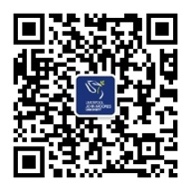   学校官网：www.ljmu.ac.uk往返机票£800-900签证约3000人民币（学位）住宿费£120/周（一学期约18周）生活费£300/月合计约£4700